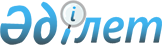 Об определении организации, уполномоченной на определение статуса товара Таможенного союза и (или) иностранного товара
					
			Утративший силу
			
			
		
					Постановление Правительства Республики Казахстан от 2 марта 2011 года № 210. Утратило силу постановлением Правительства Республики Казахстан от 10 июня 2020 года № 368 (вводится в действие со дня его первого официального опубликования)
      Сноска. Утратило силу постановлением Правительства РК от 10.06.2020 № 368 (вводится в действие со дня его первого официального опубликования).
      В соответствии с подпунктом 13) статьи 6 Закона Республики Казахстан от 9 ноября 2004 года "О техническом регулировании" Правительство Республики Казахстан ПОСТАНОВЛЯЕТ:
      1. Определить организацией, уполномоченной на определение статуса товара Таможенного союза и (или) иностранного товара, объединение юридических лиц "Национальная экономическая палата Казахстана "Союз "Атамекен".
      2. Настоящее постановление вводится в действие с 5 марта 2011 года.
					© 2012. РГП на ПХВ «Институт законодательства и правовой информации Республики Казахстан» Министерства юстиции Республики Казахстан
				
Премьер-Министр
Республики Казахстан
К. Масимов